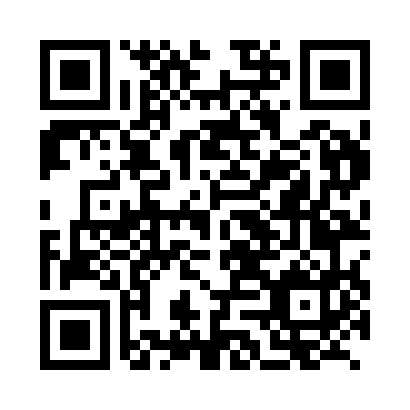 Prayer times for Gruskovje, SloveniaMon 1 Apr 2024 - Tue 30 Apr 2024High Latitude Method: Angle Based RulePrayer Calculation Method: Muslim World LeagueAsar Calculation Method: HanafiPrayer times provided by https://www.salahtimes.comDateDayFajrSunriseDhuhrAsrMaghribIsha1Mon4:516:361:005:297:269:042Tue4:496:341:005:307:279:063Wed4:466:321:005:317:289:074Thu4:446:3012:595:327:309:095Fri4:426:2812:595:337:319:116Sat4:396:2612:595:347:329:137Sun4:376:2412:595:357:349:148Mon4:356:2212:585:367:359:169Tue4:326:2012:585:377:369:1810Wed4:306:1912:585:377:389:2011Thu4:286:1712:575:387:399:2112Fri4:256:1512:575:397:409:2313Sat4:236:1312:575:407:429:2514Sun4:216:1112:575:417:439:2715Mon4:186:0912:565:427:449:2916Tue4:166:0812:565:437:469:3117Wed4:146:0612:565:447:479:3218Thu4:116:0412:565:447:489:3419Fri4:096:0212:565:457:509:3620Sat4:066:0012:555:467:519:3821Sun4:045:5912:555:477:529:4022Mon4:025:5712:555:487:549:4223Tue3:595:5512:555:497:559:4424Wed3:575:5412:555:507:569:4625Thu3:545:5212:545:507:589:4826Fri3:525:5012:545:517:599:5027Sat3:505:4912:545:528:009:5228Sun3:475:4712:545:538:029:5429Mon3:455:4512:545:548:039:5630Tue3:425:4412:545:548:049:58